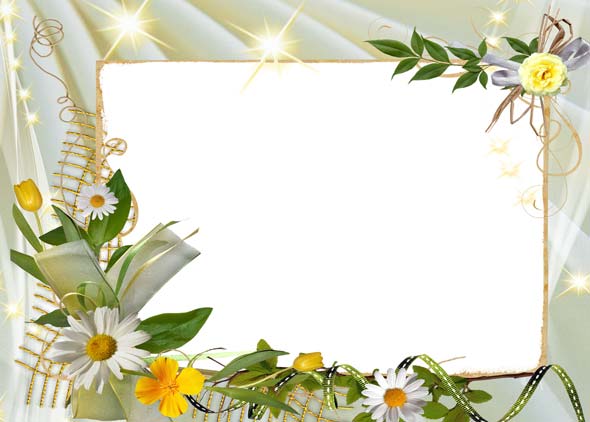   Март:Гайфуллина Назира Шарафутдиновна    08.03.1959       Чуб Сергей Петрович                         12.03.1955                                                                                 Сойманова  Нина Михайловна              16.03.1949                                                                                 Мавлютова Любовь Николаевна           23.03.1979Апрель:Машарова Гузель Хайдарзяновна  	01.04.1985 Мухина Светлана Николаевна                  02.04.1983Ефремова Светлана Николаевна                04.04.1967Гусева Татьяна Николаевна                        09.04.1957Май:Обшарова Майя Викторовна                       12.05.1966